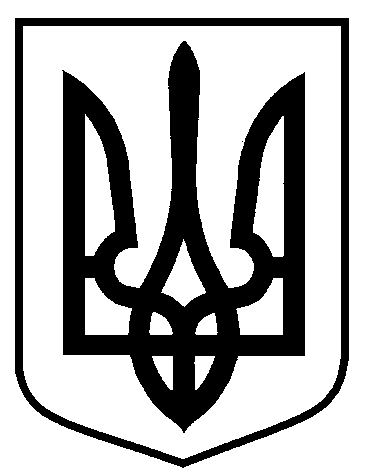 Сумська міська радаВиконавчий комітетРІШЕННЯ     від                     №На підставі поданої заяви та документів, враховуючи рекомендації постійно діючої міжвідомчої комісії з розгляду питань пов’язаних з наданням дозволу на перепланування та/або переобладнання житлових та нежитлових приміщень; переведення нежитлових приміщень у категорію житлових; житлових будинків квартирного типу у будинки садибного типу, а також переведення житлових будинків і житлових приміщень у нежитлові (протокол від 29.03.2019 № 3/19), відповідно до статті 8 Житлового кодексу Української РСР, Порядку надання дозволу на перепланування та/або переобладнання житлових та нежитлових приміщень; переведення нежитлових приміщень у категорію житлових; житлових будинків квартирного типу у будинки садибного типу, а також переведення житлових будинків і житлових приміщень у нежитлові, затвердженого рішенням виконавчого комітету Сумської міської ради від 26.10.2011 № 673 (зі змінами), керуючись статтею 40 Закону України «Про місцеве самоврядування в Україні»,  виконавчий комітет Сумської міської ради ВИРІШИВ:	Відмовити у наданні дозволу громадянці 1 на переведення житлового приміщення загальною площею 31,89 кв.м за адресою: вул. Харківська, 7, кв.Х, м. Суми у нежитлове для розміщення магазину з продажу квітів, у зв’язку з невідповідністю пункту 6.7. розділу 6 додатку до рішення виконавчого комітету Сумської міської ради від 26.10.2011 № 673 (зі змінами) (відсутність нотаріально завіреної згоди мешканців прилеглих приміщень, зокрема  квартири 40, на переведення житлових приміщень у нежитлові), статті 10 Закону України «Про особливості здійснення права власності у багатоквартирному будинку» (відсутність згоди власників квартир та нежитлових приміщень, площа яких разом перевищує 75 відсотків загальної площі  всіх квартир та нежитлових приміщень будинку). Міський голова                                                                               О.М. ЛисенкоКривцов 700-103Розіслати: Кривцову А.В., заявникуПро відмову у наданні дозволу на переведення житлового приміщення у нежитлове  за адресою: вул. Харківська, 7, кв. Х, м. Суми